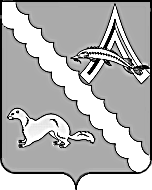 ДУМА АЛЕКСАНДРОВСКОГО РАЙОНАТОМСКОЙ ОБЛАСТИРЕШЕНИЕРуководствуясь статьей 31 Федерального закона от 06.10.2003 № 131-ФЗ «Об общих принципах организации местного самоуправления в Российской Федерации», Законом Томской области от 05.10.2015 № 133-ОЗ «О порядке назначения и проведения опроса граждан в муниципальных образованиях Томской области», Уставом муниципального образования «Александровский район»,Дума Александровского района РЕШИЛА:1. Утвердить Порядок назначения и проведения опроса граждан в муниципальном образовании «Александровский район» согласно приложению к настоящему решению.2. Отменить решение Думы Александровского района Томской области от 21.04.2016 № 49 «Об утверждении Положения о порядке назначения и проведения опроса граждан в муниципальном образовании «Александровский район».3. Опубликовать настоящее решение в газете «Северянка» и разместить на официальном сайте органов местного самоуправления Александровского района Томской области (http://www.alsadm.ru/).4. Настоящее решение вступает в силу после его официального опубликования (обнародования).Приложение  к решению Думы Александровского района        Томской области от  21.04.2021 № 46  Порядок назначения и проведения опроса граждан в муниципальном образовании «Александровский район»1. ОБЩИЕ ПОЛОЖЕНИЯ1.1. Настоящий Порядок назначения и проведения опроса граждан в муниципальном образовании «Александровский район» (далее – Порядок) в соответствии с Конституцией  Российской Федерации, Федеральным законом от 06.10.2003 № 131-ФЗ «Об общих принципах организации местного самоуправления в Российской Федерации», Законом Томской области от 05.10.2015 № 133-ОЗ «О порядке назначения и проведения опроса граждан в муниципальных образованиях Томской области», Уставом муниципального образования «Александровский район», определяет порядок назначения и проведения опроса граждан на всей территории муниципального образования «Александровский район» или на части его территории для выявления мнения населения и его учета при принятии решения органами местного самоуправления муниципального образования «Александровский район» и должностными лицами органов местного самоуправления муниципального образования «Александровский район», а также органов государственной власти Томской области.1.2. Опрос граждан (далее - опрос) является одной из форм участия населения в осуществлении местного самоуправления.1.3. Результаты опроса носят рекомендательный характер.1.4. В опросе вправе участвовать жители муниципального образования «Александровский район», обладающие избирательным правом.В опросе граждан по вопросу выявления мнения граждан о поддержке инициативного проекта вправе участвовать жители муниципального образования «Александровский район» или его части, в которых предлагается реализовать инициативный проект, достигшие шестнадцатилетнего возраста (далее – жители района).Гражданин  имеет право участвовать в опросе независимо от пола, расы, национальности, языка, происхождения, имущественного и должностного положения,  отношения к религии, убеждений и принадлежности к общественным объединениям, а также других обстоятельств.1.5. Жители района участвуют в опросе лично.1.6. Опрос проводится в удобное для жителей района время в соответствии с решением Думы  Александровского района Томской области (далее - Дума).1.7. Участие в опросе является свободным и добровольным.1.8. Подготовка, проведение и установление результатов опроса осуществляются на  принципах открытости, гласности, объективности, научной обоснованности, строгого   учета результатов опроса и возможности их проверки.2. ВОПРОСЫ, ВЫНОСИМЫЕ НА ОПРОС2.1. На опрос могут выноситься:1) вопрос(ы) местного значения муниципального образования «Александровский район»;2) вопрос(ы) изменения целевого назначения земель муниципального образования «Александровский район» для объектов регионального и межрегионального значения;3) вопрос(ы) выявления мнения граждан о поддержке инициативного проекта.2.2. Вопрос, предлагаемый для вынесения на опрос, должен быть сформулирован таким образом, чтобы исключить возможность его множественного толкования, то есть на него можно было бы дать только однозначный ответ.3. ПОРЯДОК НАЗНАЧЕНИЯ ОПРОСА3.1. Опрос граждан проводится по инициативе:1) Думы или Главы Александровского района - по вопросам местного значения;2) органов государственной власти Томской области - для учета мнения граждан при принятии решений об изменении целевого назначения земель муниципального образования «Александровский район» для объектов регионального и межрегионального значения;3) жителей района или его части, в которых предлагается реализовать инициативный проект, достигших шестнадцатилетнего возраста, - для выявления мнения граждан о поддержке инициативного проекта.Ходатайство о проведения опроса подается на имя председателя Думы в письменной форме.Инициатива проведения опроса рассматривается Думой на ближайшем собрании.3.2. Решение о назначении опроса граждан принимается Думой. Для проведения опроса граждан может использоваться официальный сайт органов местного самоуправления Александровского района Томской области: http:// alsadm.ru. В решении Думы о назначении опроса граждан устанавливаются:1) дата и сроки проведения опроса;2) формулировка вопроса (вопросов), предлагаемого (предлагаемых) при проведении опроса;3) методика проведения опроса;4) форма опросного листа;5) минимальная численность жителей района, участвующих в опросе;6) порядок идентификации участников опроса в случае проведения опроса граждан с использованием официального сайта органов местного самоуправления Александровского района Томской области (http:// alsadm.ru).3.3. Комиссия по проведению опроса информирует жителей района о проведении опроса не менее чем за десять дней до дня его проведения.3.4. Опрос проводится не позднее трех месяцев со дня принятия решения о назначении опроса.4. КОМИССИЯ ПО ПРОВЕДЕНИЮ ОПРОСА4.1. В целях организации подготовки, проведения и установления результатов опроса Думой формируется комиссия по проведению опроса граждан (далее - комиссия), в состав которой входят депутаты Думы, представители инициатора проведения опроса.При проведении опроса граждан по инициативе Главы Александровского района, органов государственной власти Томской области представители инициатора проведения опроса должны составлять не более одной трети состава комиссии.4.2. Персональный состав комиссии устанавливается решением Думы.4.3. В состав комиссии входят председатель комиссии, заместитель председателя комиссии, секретарь и члены комиссии.4.4. Деятельность комиссии осуществляется на основе принципа коллегиальности.4.5. Заседание комиссии считается правомочным, если в нем принимают участие не менее половины от установленного числа членов комиссии.4.6. Комиссия созывается не позднее чем на третий день после принятия решения о назначении опроса и на первом заседании избирает из своего состава председателя комиссии, заместителя председателя комиссии и секретаря комиссии.4.7. В случае проведения опроса в специальных помещениях комиссия определяет их количество и местонахождение.4.8. Местонахождение комиссии и специальных помещений для проведения опроса должно быть обнародовано (опубликовано) не позднее чем за десять дней до опроса.4.9. Комиссия:1) организует оповещение граждан о вопросе (вопросах), предлагаемом (предлагаемых) при проведении опроса, о месте, дате, сроках проведения опроса в соответствии с настоящим Положением;2) обеспечивает изготовление и распространение опросных листов;3) организует мероприятия по проведению опроса с использованием официального сайта органов местного самоуправления Александровского района Томской области (http:// alsadm.ru);4) устанавливает результаты опроса граждан путем обработки полученных данных, содержащихся в опросном листе;5) направляет результаты опроса в Думу и инициатору проведения опроса.4.10. Комиссия прекращает свою деятельность после передачи результатов опроса в Думу.5. СПИСКИ ГРАЖДАН, ИМЕЮЩИХ ПРАВО НА УЧАСТИЕ В ОПРОСЕ5.1. В список граждан, имеющих право на участие в опросе (далее - список участников опроса), включаются жители района, постоянно или преимущественно проживающие на территории муниципального образования «Александровский район», обладающие избирательным правом.В список участников опроса по вопросу выявления мнения граждан о поддержке инициативного проекта, включаются жители района или его части, в которых предлагается реализовать инициативный проект, достигшие шестнадцатилетнего возраста.В списке участников опроса указываются фамилия, имя, отчество (последнее - при наличии), день, месяц, год рождения и адрес места жительства участника опроса.5.2. При составлении списка участников опроса могут быть использованы данные органов государственной власти, органов местного самоуправления, муниципальных органов, иных источников в соответствии с действующим законодательством.5.3. Дополнительное включение в список жителей, имеющих право на участие в опросе в соответствии с настоящим Положением, допускается в любое время, в том числе и в день проведения опроса.5.4. Список участников опроса составляется в двух экземплярах и подписывается председателем комиссии и секретарем комиссии.5.5. Список участников опроса составляется не позднее чем за десять дней до проведения опроса.5.6. В целях эффективной организации и проведения опроса комиссией могут образовываться несколько участков в пределах границ соответствующей территории, на которой проводится опрос. При этом список участников опроса формируется по каждому участку отдельно.5.7. Списки участков проведения опроса с указанием их границ и номеров, мест нахождения и помещений для опроса должны быть опубликованы комиссией не позднее чем за десять дней до дня проведения опроса.6. ОПРОСНЫЙ ЛИСТ6.1. В опросном листе содержится точная формулировка вынесенного на опрос вопроса (вопросов) и указываются возможные варианты ответов, под которыми помещаются пустые квадраты.6.2. При вынесении на опрос нескольких вопросов они включаются в один опросный лист, последовательно нумеруются и отделяются друг от друга горизонтальными линиями. Альтернативные редакции какой-либо статьи или какого-либо пункта, вынесенного на опрос проекта муниципального правового акта, также последовательно нумеруются.6.3. Опросный лист изготавливается в соответствии с формой, установленной решением Думы о назначении опроса граждан.6.4. Опросный лист содержит разъяснение о порядке его заполнения. В правом верхнем углу опросного листа содержатся подписи двух членов комиссии.7. ПОРЯДОК ПРОВЕДЕНИЯ ОПРОСА7.1. Опрос проводится путем заполнения опросного листа участником опроса в срок, определенный решением Думы о назначении опроса граждан.7.2. Опрос участников опроса проводится по опросным листам в специальных помещениях, предоставляемых для этих целей органами местного самоуправления, либо по месту жительства.7.3. В целях соблюдения тайны проведения опроса в помещениях для проведения опроса должны быть специально оборудованные ящики для опросных листов, опечатанные на время проведения опроса.7.4. Опросный лист выдается участнику опроса членами комиссии в соответствии со списком участников опроса. При получении опросного листа участник опроса предъявляет паспорт или иной документ, удостоверяющий его личность и место жительства, ставит подпись против своей фамилии в списке участников опроса.7.5. В случае если участник опроса не имеет возможности самостоятельно поставить подпись в списке участников опроса за получение опросного листа, он вправе воспользоваться помощью другого лица, за исключением членов комиссии. В этом случае в списке участников опроса в графе «Подпись участника опроса о получении опросного листа» указываются соответствующие фамилия, инициалы и подпись этого лица.7.6. Опросный лист заполняется участником опроса в специально оборудованном месте (кабинах или комнатах). Участник опроса, не имеющий возможности самостоятельно заполнить опросный лист, вправе воспользоваться для этого помощью другого лица, не являющегося членом комиссии. Фамилия, инициалы этого лица указываются в списке участников опроса.7.7. При проведении опроса участник опроса ставит любой знак в квадрате под вариантом ответа.7.8. В случае если участник опроса считает, что при заполнении опросного листа совершил ошибку, он вправе обратиться к члену комиссии с просьбой выдать ему новый опросный лист взамен испорченного. Член комиссии выдает участнику опроса новый опросный лист, делая при этом соответствующую отметку в списке участников опроса против фамилии данного участника. Испорченный опросный лист погашается, о чем составляется акт.7.9. Заполненные опросные листы опускаются участниками опроса в ящик для опросных листов.7.10. Вопрос о проведении опроса с применением переносных ящиков для опросных листов комиссия решает самостоятельно.7.11. Голосование на официальном сайте органов местного самоуправления органов местного самоуправления Александровского района Томской области (http:// alsadm.ru) проводится с использованием электронных сервисов данного сайта.8. УСТАНОВЛЕНИЕ РЕЗУЛЬТАТОВ ОПРОСА8.1. После проведения опроса комиссия подсчитывает его результаты. Срок подсчёта результатов проведения опроса составляет не более 10 календарных дней с даты проведения опроса. На основании полученных результатов составляется протокол, в котором указываются следующие данные:1) общее число граждан, имеющих право на участие в опросе;2) минимальная численность жителей района, установленная решением Думы;3) число граждан, принявших участие в опросе;4) число записей в опросном списке, оказавшихся недействительными; число опросных листов, признанных недействительными;5) количество опросных листов по каждому из представленных вариантов ответов, вынесенных на опрос;6) одно из следующих решений:- признание опроса состоявшимся;- признание опроса несостоявшимся;- признание опроса недействительным;7) результаты опроса (вопрос считается одобренным при его выборе более половиной участников опроса).8.2. Если опрос проводился по нескольким вопросам, то подсчет опросных листов и составление протокола по каждому вопросу производятся отдельно.8.3. Недействительными признаются записи в опросном списке, по которым невозможно достоверно установить мнение участников опроса или не содержащие данных об участнике опроса или его подписи, а также повторяющиеся записи.8.4. Недействительными признаются опросные листы неустановленного образца, не имеющие отметок членов комиссии, а также листы, по которым невозможно достоверно установить мнение участников опроса.8.5. Комиссия признает опрос состоявшимся, если в нем приняло не менее 100% граждан от численности участников опроса, установленной в решении Думы о назначении опроса граждан.8.6. Комиссия признает опрос несостоявшимся в случаях, если:1) число граждан, принявших участие в опросе, составило менее 100% от минимальной численности участников опроса, установленной в решении Думы о назначении опроса граждан;2) количество действительных записей в опросном списке меньше чем 25% граждан от численности участников опроса, установленной в решении Думы о назначении опроса граждан.8.7. Комиссия признает результаты опроса недействительными, если допущенные при проведении опроса нарушения не позволяют с достоверностью установить его результаты.8.8. Протокол о результатах опроса составляется в трех экземплярах и подписывается членами комиссии. Один экземпляр протокола остается в комиссии, второй вместе с опросными списками направляется в Думу, третий направляется инициатору проведения опроса. Копии первого экземпляра могут быть представлены средствам массовой информации, местным общественным объединениям и органам территориального общественного самоуправления.8.9. Член комиссии, не согласный с протоколом в целом или отдельными его положениями, вправе изложить в письменной форме особое мнение, которое прилагается к протоколу. К первому экземпляру протокола прилагаются поступившие в комиссию письменные жалобы, заявления и принятые по ним решения. Заверенные копии жалоб, заявлений и принятых по ним решений прилагаются ко второму экземпляру протокола.8.10. Материалы опроса в течение всего срока полномочий депутатов Думы хранятся в Думе, а затем направляются на хранение в муниципальный архив. Срок хранения указанных материалов - десять лет.8.11. Сведения о результатах опроса граждан подлежат официальному опубликованию (обнародованию) не позднее десяти дней со дня окончания срока проведения опроса.9. ФИНАНСОВОЕ ОБЕСПЕЧЕНИЕ ПРОВЕДЕНИЯ ОПРОСА9.1. Финансирование мероприятий, связанных с подготовкой и проведением опроса граждан, осуществляется:1) за счет средств местного бюджета - при проведении опроса по инициативе органов местного самоуправления муниципального образования «Александровский район» или жителей муниципального образования муниципального образования «Александровский район»;2) за счет средств областного бюджета - при проведении опроса по инициативе органов государственной власти Томской области.10. ОТВЕТСТВЕННОСТЬ ЗА НАРУШЕНИЯПРАВ ГРАЖДАН НА УЧАСТИЕ В ОПРОСЕ10.1. Лица, путем насилия, подкупа, угроз, подлога документов или иным способом препятствующие свободному осуществлению гражданином Российской Федерации права на участие в опросе либо работе комиссии или членов комиссии, несут ответственность в соответствии с действующим законодательством.ПОЯСНИТЕЛЬНАЯ ЗАПИСКАк проекту решения Думы Александровского района Томской области«О Порядке назначения и проведения опроса граждан в муниципальном образовании «Александровский район»Действующее решение Думы Александровского района Томской области от 21.04.2016 № 49 «Об утверждении Положения о порядке назначения и проведения опроса граждан в муниципальном образовании «Александровский район» противоречит Федеральному закону от 06.10.2003 № 131-ФЗ «Об общих принципах организации местного самоуправления в Российской Федерации», не учитывает изменений, предусмотренных Федеральным законом от 20.07.2020 № 236-ФЗ «О внесении изменений в Федеральный закон «Об общих принципах организации местного самоуправления в Российской Федерации» (начало действия документа - 01.01.2021 года), в связи с чем, разработан проект решения Думы Александровского района Томской области, которым утверждается новый муниципальный правовой акт, определяющий порядок назначения и проведения опроса граждан в муниципальном образовании «Александровский район», а ныне действующее отменяется.Настоящий проект решения Думы Александровского района Томской области «О Порядке назначения и проведения опроса граждан в муниципальном образовании «Александровский район» (далее – проект; устав) разработан во исполнение требований статьи 31 Федерального закона от 06.10.2003 № 131-ФЗ «Об общих принципах организации местного самоуправления в Российской Федерации», в целях определения порядка назначения и проведения опроса граждан в муниципальном образовании «Александровский район».В Думе городского округа Стрежевой действует аналогичное решение.Возможные риски принятия проекта не выявлены. Негативные социально-экономические последствия действия проекта после его принятия отсутствуют.Принятие проекта не повлечет дополнительных расходов, покрываемых за счёт средств местного бюджета.В связи с принятием проекта потребуется отмена решения Думы Александровского района Томской области от 21.04.2016 № 49 «Об утверждении Положения о порядке назначения и проведения опроса граждан в муниципальном образовании «Александровский район», признания утратившими силу, приостановления, изменения каких-либо иных муниципальных правовых актов Александровского района Томской области, а также принятия иных муниципальных правовых актов Александровского района Томской области не потребуется.На основании изложенного предлагаю принять настоящий проект.Главный специалист – юрист Администрации района                                                                                          Климова А.А.Согласовано:Начальник Отдела экономики Администрации Александровского района Томской областиЛутфулина Е.Л. _________________________                                                    подпись, датаЗАКЛЮЧЕНИЕ ОБ ОЦЕНКЕ РЕГУЛИРУЮЩЕГО ВОЗДЕЙСТВИЯк проекту решения Думы Александровского района Томской области «О Порядке назначения и проведения опроса граждан в муниципальном образовании «Александровский район»В представленном проекте решения Думы Александровского района Томской области «О Порядке назначения и проведения опроса граждан в муниципальном образовании «Александровский район» положений, вводящих избыточные обязанности, запреты и ограничения для субъектов предпринимательской и инвестиционной деятельности или способствующих их введению, а также положений, способствующих возникновению необоснованных расходов субъектов предпринимательской и инвестиционной деятельности и местных бюджетов, не имеется, в связи с чем, настоящий проект не подлежит оценке регулирующего воздействия.Главный специалист – юрист Администрации района                                                                                          Климова А.А.Согласовано:Начальник Отдела экономики Администрации Александровского района Томской областиЛутфулина Е.Л. _________________________                              подпись, датаФИНАНСОВО-ЭКОНОМИЧЕСКОЕ ОБОСНОВАНИЕк проекту решения Думы Александровского района Томской области «О Порядке назначения и проведения опроса граждан в муниципальном образовании «Александровский район»Принятие проекта решения Думы Александровского района Томской области «О Порядке назначения и проведения опроса граждан в муниципальном образовании «Александровский район» не потребует дополнительных расходов, покрываемых за счет средств местного бюджета.Главный специалист – юрист Администрации района                                                                                          Климова А.А.21.04.2021№ 46 с. Александровскоес. АлександровскоеО Порядке назначения и проведения опроса граждан в муниципальном образовании «Александровский район»Заместитель председателя Думы Александровского района                                      Е.В. Кинцель                       Глава Александровского района                                                       В.П. Мумбер